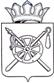 СОБРАНИЕ ДЕПУТАТОВБессергеневского сельского поселенияОктябрьского района Ростовской областиРЕШЕНИЕ20.10.2017                                               № 72                       ст. БессергеневскаяВ целях обеспечения благоприятных условий жизни населения и обеспечения чистоты и порядка на территории муниципального образования «Бессергеневскоесельское поселение», в соответствии со статьёй 14 Федерального закона от 06.10.2003 г. №131-ФЗ «Об общих принципах организации местного самоуправления», Приказом Минстроя России от 13.04.2017 N 711/пр "Об утверждении методических рекомендаций для подготовки правил благоустройства территорий поселений, городских округов, внутригородских районов", руководствуясь п.18 ч. 1 ст. 2 Устава муниципального образования «Бессергеневское сельское поселение»Собрание депутатов Бессергеневского сельского поселения решило:      1. Утвердить Правила благоустройства на территории муниципального образования «Бессергеневское  сельское поселение» согласно приложению к настоящему решению.      2. Признать утратившим силу:      Решение Собрания депутатов Бессергеневского сельского поселения № 54 от 07.07.2017 «Об утверждении Правил благоустройства на территории Бессергеневского сельского поселения Октябрьского района Ростовской области»           3. Опубликовать настоящее решение на официальном сайте Администрации Бессергеневского сельского поселения .      4.Контроль за исполнением настоящего решения возложить на постоянную комиссию, уполномоченную составлять протоколы об административных правонарушениях на территории муниципального образования «Бессергеневское  сельское поселение»       5. Настоящее решение вступает в силу со дня его официального опубликования       
Председатель Собрания депутатов –Глава Бессергеневского сельского поселения                                                                Ю.Н. Рубцов